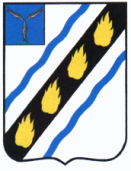 ЗОЛОТОСТЕПСКОЕ  МУНИЦИПАЛЬНОЕ  ОБРАЗОВАНИЕ СОВЕТСКОГО  МУНИЦИПАЛЬНОГО  РАЙОНА  САРАТОВСКОЙ  ОБЛАСТИСОВЕТ  ДЕПУТАТОВ (четвертого созыва)РЕШЕНИЕОт 29.10.2018 г. № 10с.Александровка О внесении изменений в решение Совета депутатов Золотостепского муниципального образования от 07.12.2017 г. № 179	Согласно ст.1474 Гражданского кодекса Российской Федерации, ст.9 закона РФ от 07.02.1992 г. № 2300-1 «О защите прав потребителей», ФЗ от 13.03.2006 № 38-ФЗ «О рекламе», на основании протеста Прокуратуры Советского район от 25.07.2018 № 39-2018,  руководствуясь Уставом Золотостепского муниципального образования, Совет депутатов  Золотостепского муниципального образования РЕШИЛ:1. Внести в решение Совета депутатов Золотостепского муниципального образования от 31.07.2012 г. № 190  следующие изменения:а) в Приложении к соответствующему решению п.п. 4.4.2.1 исключить. 	2. Настоящее решение подлежит  официальному  опубликованию в установленном порядке.Глава Золотостепского муниципального образования  			А.В. Трушин